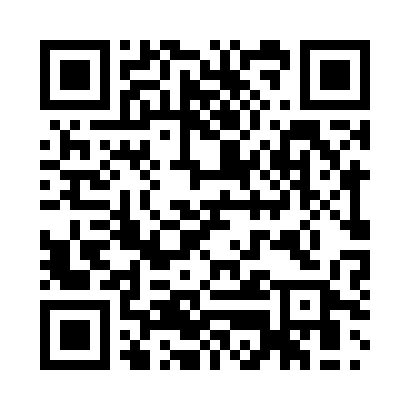 Prayer times for Baldereck, GermanyWed 1 May 2024 - Fri 31 May 2024High Latitude Method: Angle Based RulePrayer Calculation Method: Muslim World LeagueAsar Calculation Method: ShafiPrayer times provided by https://www.salahtimes.comDateDayFajrSunriseDhuhrAsrMaghribIsha1Wed2:495:271:035:098:4011:092Thu2:485:241:035:108:4211:103Fri2:475:221:035:108:4411:114Sat2:465:201:035:118:4611:125Sun2:455:181:035:128:4811:126Mon2:445:161:035:138:5011:137Tue2:435:141:025:148:5211:148Wed2:435:121:025:148:5311:159Thu2:425:101:025:158:5511:1510Fri2:415:091:025:168:5711:1611Sat2:405:071:025:168:5911:1712Sun2:405:051:025:179:0111:1813Mon2:395:031:025:189:0211:1914Tue2:385:011:025:199:0411:1915Wed2:375:001:025:199:0611:2016Thu2:374:581:025:209:0711:2117Fri2:364:561:025:219:0911:2218Sat2:364:551:025:219:1111:2219Sun2:354:531:025:229:1311:2320Mon2:344:521:025:239:1411:2421Tue2:344:501:035:239:1611:2422Wed2:334:491:035:249:1711:2523Thu2:334:471:035:259:1911:2624Fri2:324:461:035:259:2011:2725Sat2:324:451:035:269:2211:2726Sun2:314:431:035:269:2311:2827Mon2:314:421:035:279:2511:2928Tue2:314:411:035:279:2611:2929Wed2:304:401:035:289:2811:3030Thu2:304:391:045:299:2911:3131Fri2:294:381:045:299:3011:31